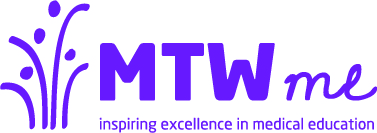 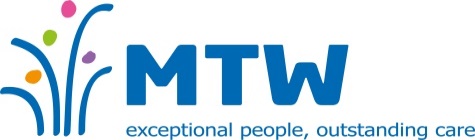 ACCS TRAINING DAYMaidstone & Tunbridge Wells NHS Trust Tunbridge Wells Hospital, Education & Training CentrePurple Zone, Level -2 Thursday 26th October 2023PROGRAMMETIMEACTIVITYSPEAKER09.00 – 10.00LUNG POCUSDr Lagath Wanigabadu - ST410.00 – 11.00SYNCOPEDr Jamie Manuell - ED Consultant11.00 – 12.00FRAILTY PEARLSDr Peter Springbett - Consultant in Elderly Medicine12.00 – 12.30CHEST RADIOLOGYDr Naveen Sharma – Consultant Radiologist12.30 – 13.45LUNCHLUNCH13.45 – 14.45RED EYESJohn Clulow - Consultant Practitioner14.45 -15.45SEPSISDr Tom Simmonds – EM Educational Fellow16.00 – 17.00ACUTE SURGERYMr Jeff Lordan – Consultant Surgeon